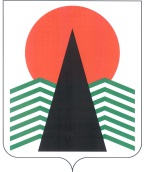 АДМИНИСТРАЦИЯ  НЕФТЕЮГАНСКОГО  РАЙОНАпостановлениег.НефтеюганскО внесении изменений в постановление администрации Нефтеюганского района от 20.03.2020 № 363 – па «О создании Оперативного штабапо предупреждению завоза и распространения коронавирусной инфекциина территории Нефтеюганского района»В связи с организационными изменениями п о с т а н о в л я ю: Внести изменение в постановление от 20.03.2020 № 363-па «О создании Оперативного штаба по предупреждению завоза и распространения коронавирусной инфекции на территории Нефтеюганского района», изложив приложение № 1 
к постановлению в редакции согласно приложению к настоящему постановлению.Настоящее постановление подлежит размещению на официальном сайте органов местного самоуправления Нефтеюганского района.Глава района 							Г.В.ЛапковскаяПриложение № 1к постановлению администрации Нефтеюганского районаот 03.04.2020 № 464-па«Приложение № 1к постановлению администрации Нефтеюганского района    от 20.03.2020 № 363 – паСОСТАВоперативного штаба по предупреждению завоза и распространения коронавирусной инфекции на территории Нефтеюганского района (далее - Оперативный штаб)Руководитель Оперативного штаба –  Лапковская Галина Васильевна, Глава Нефтеюганского районаЗаместитель руководителя Оперативного штаба – Михалев Владлен Геннадьевич, заместитель главы Нефтеюганского района, председатель Межведомственной санитарно-противоэпидемической комиссии по Нефтеюганскому районуОтветственный секретариат:– Венедиктов Константин Владимирович, заместитель директора 
МКУ «Управления по обеспечению деятельности учреждений культуры и спорта»;- Докукина Изида Фаритовна, начальник отдела социально-трудовых отношений администрации Нефтеюганского района; – Захаров Олег Александрович, специалист-эксперт отдела социально-трудовых отношений администрации Нефтеюганского района;Члены Оперативного штаба:Кудашкин Сергей Андреевич, первый заместитель главы Нефтеюганского района;Щербаков Александр Георгиевич, руководитель территориального отделения Роспотребнадзора по г.Нефтеюганску, Нефтеюганскому району 
и       г.Пыть-Яху (по согласованию);Ноговицина Ольга Рэмовна, главный врач БУ ХМАО-Югры «Нефтеюганская районная больница» (по согласованию);Савельев Олег Анатольевич, начальник ОМВД России по Нефтеюганскому району (по согласованию);Бузунова Мария Федоровна, директор департамента финансов – заместитель главы Нефтеюганского района;Бородкина Оксана Владимировна, директор департамента имущественных отношений – заместитель главы Нефтеюганского района;Кошаков Валентин Сергеевич, директор департамента строительства 
и жилищно-коммунального комплекса Нефтеюганского района – заместитель главы Нефтеюганского района;Сычев Александр Михайлович, председатель комитета гражданской защиты населения администрации Нефтеюганского района;Шумейко Ирина Михайловна, председатель комитета по экономической политике и предпринимательству администрации Нефтеюганского района;Котова Надежда Васильевна, директор департамента образования 
и молодежной политики Нефтеюганского района;Юношева Кристина Владимировна, заместитель директора департамента строительства и жилищно-коммунального комплекса Нефтеюганского района;Ерёменко Марина Владимировна, управляющий делами администрации Нефтеюганского района;Воронова Ольга Юрьевна, председатель комитета по делам народов Севера, охраны окружающей среды и водных ресурсов администрации Нефтеюганского района.  ».03.04.2020№ 464-па№ 464-па